COMPARATIVE FORMS - EXERCISES1. Make comparative sentences1. data structure/ interesting/ English ________________________________________________________ 2. airplanes / fast/ trains ________________________________________________________3. algebra/ difficult/ geometry ________________________________________________________4. Batman / popular/ Superman ________________________________________________________ 5. Linux/ good / Windows ________________________________________________________6. mornings / warm/ nights ________________________________________________________ 7. Google Chrome /reliable/ Internet Explorer ________________________________________________________ 8. a last generation mobile/ expensive/a tablet ________________________________________________________9. France/ beautiful/ Switzerland ________________________________________________________ 10. my old laptop/ reliable /my new one _______________________________________________________ 2a. Irregular adjectives: complete the table.2b. Make sentences with the comparatives of good and bad3. Look at the following list of media player software and write comparative sentences about them. Use the adjectives in the box4. Make comparative sentences:expensive – small – cheap – light – heavy  - good/bad definition –                             good/bad memory capacity    laptop                          iPad                             Galaxy Fold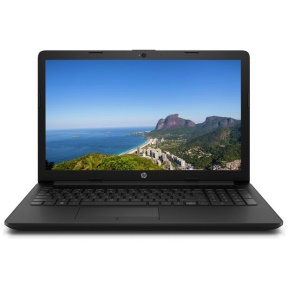 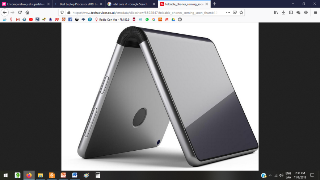 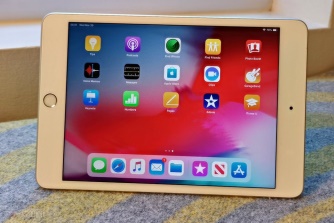 Some comparatives are irregular. BadmaloSome comparatives are irregular. GoodbuenoMEDIA PLAYER SOFTWAREVLC media playerReal PlayerWindows Media PlayerGomPlayer